沙县创业担保贷款资格初审情况表一、申请人还款逾期记录情况贷款申请人（已婚的需夫妻双方）在贷款申请日最近24个月的贷款（信用卡）还款记录情况。1. 无逾期记录；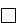 2. 有预期逾期记录，具体情况如下：未达到连续2次（含）  已达到连续2次（含）累计未达到4次（含）  累计已达到4次（含）    二、反担保的类型及其合格情况承担反担保信用人员携带身份证到经办银行办理相关手续 ，已婚需夫妻双方一同前往。  第三方人员信用担保合格 ；   信用社区担保合格；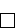                              权证抵押担保合格；反担保不合格。三、取消反担保情况市（设区的市）级以上荣誉称号的创业人员、创业企业、创业项目经金融机构评估认定的信用小微企业、商户、农户经营稳定守信的二次创业者四、银行初审结果贷款条件未合格贷款条件合格，拟向      身份证号               发放贷款      万元经办银行名称(签章)：       　　 　经办人：　　   　 　经办人电话：                   初审日期：